ติดต่อสอบถาม/ร้องเรียนร้องทกข์องค์การบริหารส่วนตำบลเขาพระทองที่อยู่ : 50/2  หมู่ที่ 1 ตำบลเขาพระทองอำเภอชะอวด  จังหวัดนครศรีธรรมราช  80180โทรศัพท์ : 0-7584-5114โทรสาร : 0-7584-5114E- mail : office@khaophrathong.go.th.LINE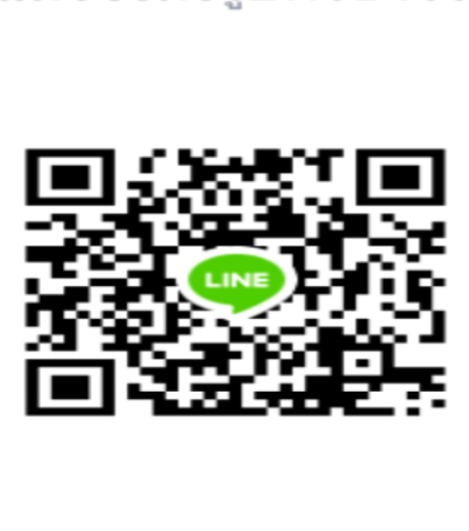 Facebook : องค์การบริหารส่วนตำบลเขาพระทอง